Madison Fields Farm CoordinatesCoordinates for the spot at the “Y” in the road39.213131, -77.404156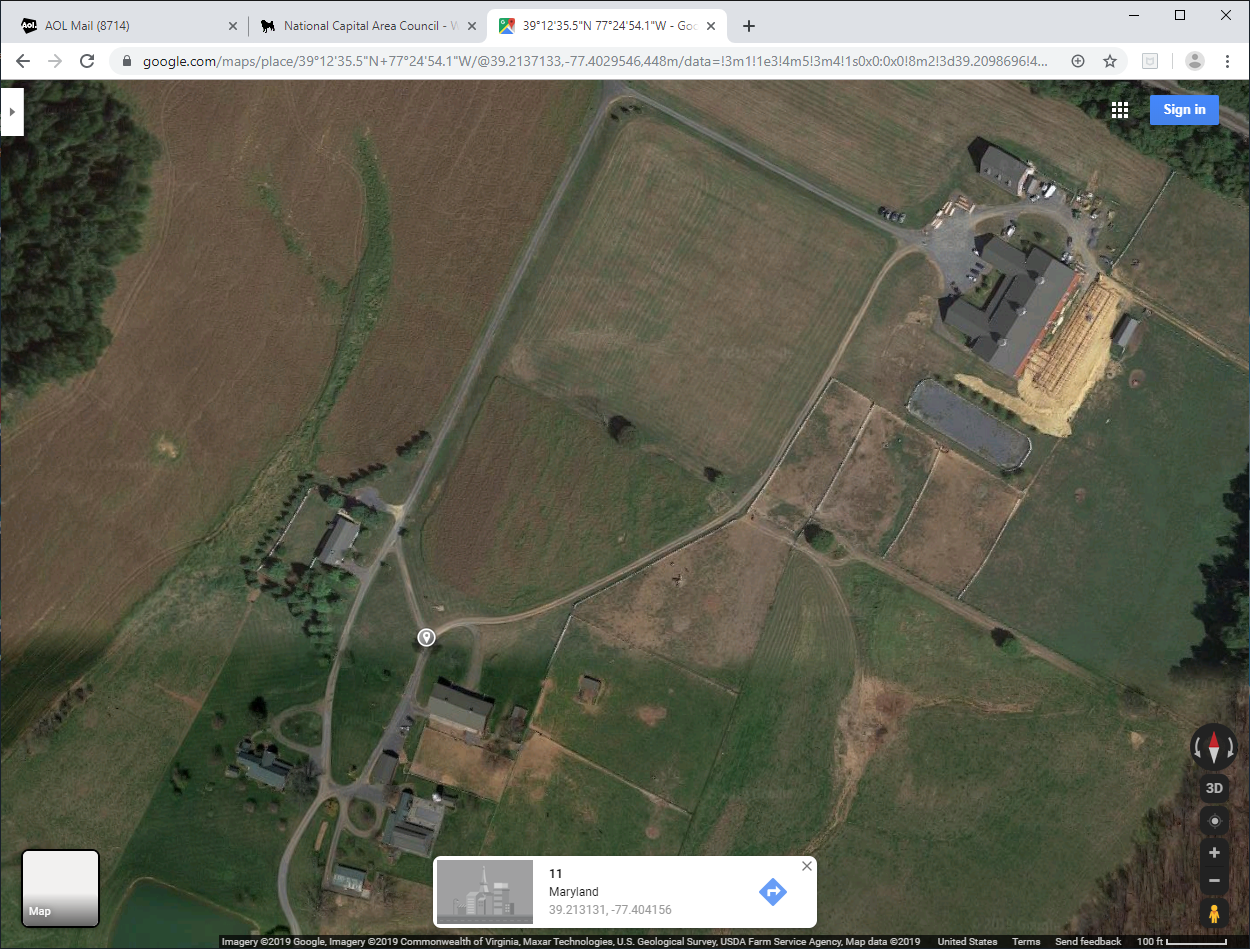 